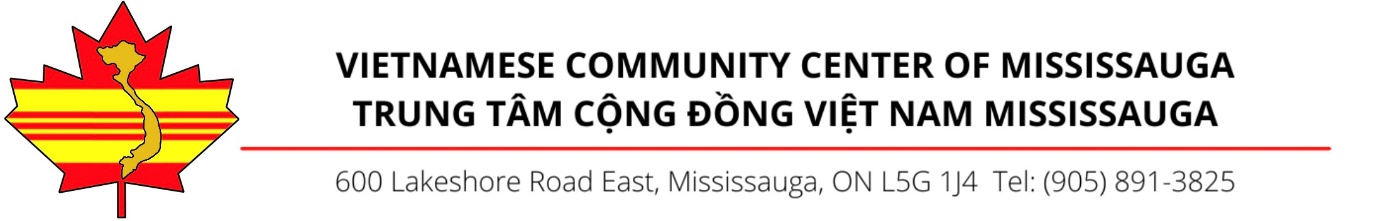 AppraisalWe would like to know what you think! Please take some time to answer these questions.Which of the following methods that leads you to find out about our Community Center:Non-government newspaper / media / publication / brochure                                The Vietnamese Community Center of Missississauga website                               Friends /  family                                                                                                                Please kindly let us know your thoughts on the following aspects:Would you recommend our Community Center services to your friends or relatives?Totally Agree        Disagree                Which of the following cities that you would like have more locations of The Vietnamese Community Center of Mississauga to be established?Brampton             Mississauga          Any additional comments you would like to share?Sincerely thank you for your time to provide us with detailed and constructive feedback.The Vietnamese Community Center of MissississaugaExtremely SatisfiedSatisfiedUnsatisfiedEnglish Classes – LINC Program Immigration Serivices Counseling ProgramJob Searching ProgramSeniors Program Youth Program Wekend Activitiy Programs Results / Solution for your initial services